FIERA DI SANT’ORSO 2019Giovedì 31 Gennaio 2019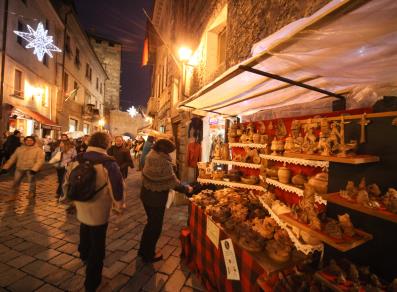 Programma Partenza  dalle località convenute in prima mattinata. Arrivo ad Aosta e tempo libero per la visita della fiera. Nel tardo pomeriggio partenza per il viaggio di ritorno. Arrivo previsto in serata.QUOTA DI PARTECIPAZIONE PER PERSONA :  € 45,00Acconto all’iscrizione : 10,00 €La quota comprende:Trasferimento in pullman Gran Turismo a/r - Assicurazione medico-bagaglio.La quota non comprende:Pranzo facoltativo in ristorante (€ 30,00) - Assicurazione annullamento, gli extra di carattere personale e tutto quanto non espressamente indicato alla voce “La quota comprende”.QUOTA DI PARTECIPAZIONE VALIDA PER MINIMO 35 PARTECIPANTI